ANEXA nr. 2: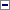 CERERE PENTRU ELIBERAREA SCRISORII DE ACCEPTARE LA STUDIIAPPLICATION FOR THE ISSUANCE OF LETTER OF ACCEPTANCE TO STUDEES DEMANDE D'APPLICATION POUR LA LETTRE D'ACCEPTATION AUX ETUDES( Se completeaza cu majuscule/ to be filled in with capital letters/ a completer en majuscules)1.NUMELE………………………………… PRENUMELE …………………………(SURNAME/NOMS) (GIVEN NAMES/PRENOMS)2.NUMELE PURTATE ANTERIOR ………………………………………………………...(PREVIOUS SURNAMES/NOMS ANTERIEURS)3.LOCUL ŞI DATA NAŞTERII(DATE AND PLACE OF BIRTH/DATE ET LIUE DE NAISSANCE)Ţara…………………………………………..(COUNTRY,PAYS)Localitatea…………………………………..(PLACE/LIEU)Data |_|_|_|_|_|_|_|_|(DATE/DATE) ZZLLAAAA4.PRENUMELE PĂRINŢILOR ……………………………………………………………(PARENTS GIVEN NAMES/PRENOMS DES PARENTS)5.SEXUL (SEX/SEXE): |_|M |_| F6.STAREA CIVILĂ: CĂSĂTORIT(Ă) |_| NECĂSĂTORIT(Ă) |_| DIVORŢAT(Ă) |_| VĂDUV(Ă) |_|(CIVIL STATUS/ETAT CIVIL) (MARRIED/MARIE) (SINGLE/CELIBATAIRE) |(DIVORCED/DIVORCE) WIDOWER/VEUV(VEUFE)7.CETĂŢENIA (CETĂŢENIILE) ACTUALE ………………………………..(ACTUAL ClTIZENSHIP(S)/NATIONALITE(S) ACTUELE(S))CETĂŢENII ANTERIOARE ……………………………………….(PREVIOUS CITIZENSHIPS/NATIONALITES ANTERIEURES)8.DOCUMENT DE CĂLĂTORIE: TIPUL ………SERIE ………….NR. ……………….(TRAVEL DOCUMENT/DOCUMENT DE VOYAGE) (TYPE.TYPE) (SERIE.SERIE) (NO/NO)ELIBERAT DE ŢARA: …………………………..LA DATA |_|_|_|_|_|_|_|_| VALABILITATE ………………………………(COUNTRY ISSUED BY/ EMIS PAR PAYS) (DATE OF ISSUE/A) (VALADITY/EXPIRANT LE)9.DOMICILIUL PERMANENT ACTUAL: ŢARA…………………………LOCALITATEA ………………………….(PERMANENT RESICENCE/DOMICILE PERMANENT ACTUEL (COUNTRY,PAYS) (PLACE/LOCALITE)10.PROFESIA……………………………….. LOCUL DE MUNCĂ …………….(PROFESSION/PROFESSION) (WORK PLACE/LIEU DE TRAVAIL)11.ADRESA COMPLETĂ UN DE POATE FI TRIMISĂ SCRISOAREA DE ACCEPTARE(THE COMPLETE. ADDRESS WHERE THE LETTER OF ACCEPTANCE CAN BE SENT TO YOU/L'ADRESSE COMPLETE OU ON PEUT ENVOYER LA LETTRE D' ACCEPTATION)12.EMAIL/COURRIEL: ………………………………………………………………13.MOTIVAŢIA DEPLASĂRII ÎN ROMÂNIA (PURPOSE OF VISIT/BUT DE SEJOUR) |_| STUDII (STUDIES/ ETUDES)NOTE: Toate rubricile sunt obligatorii; cererea trebuie completata în 2 exemplare şi însoţită de documentele menţionate în Secţiunea V. All the fields are mandatory, must be completed in 2 copies and have to be accompanied by the documents mentioned in Section V, orelse your request will not be processed. Tous les champs sont obligatoires, doivent etre completes en 2 exemplaires et doivent etre accompagnes par les documents mentionnes a la Section V, sinon votre sollicitation ne sera pas analysee.I.Previous education/Etudes precedentes (Fill in all columns "which are applicable to you/ Remplez toutes les colomnes qui vous concernent)II.Studies applied for in Romania/ Option d'etudes en RoumanieIII.Proficiency in other languages (please, fill in as appropriatc: excellent, good, poor) Langues connues (rempli: excellent, bonne, faible)IV.Statement of the applicant/ Declaration du solliciteurI oblige myself to observe the laws in force in Romania, the school and university rules, regulations and norms, as well as those for social life,/ Je suis oblige de respecter les lois en vigueur en Roumanie, les normes et les reglementations des ecoles et des universites, ainsi que les regles de cohabitation sociale.I have taken note of the fact that school fees may change during the years of study and must be payed, in free currency, in advance for a period of at least 9 months for full time courses and at least 3 months for part time courses./ J'ai pris note que la valcur des taxes d'etudes peut etre changee pendant l'annee d'etudes et qu'il faut les payer, en devise etrangere, 9 mois en avance pour les cours complets et 3 mois en avance pour les cours partiels.I am aware that any untrue in format ion will lead to my disqualification./ Je comprends et j'accepte que toute information incorrecte ou fausse, toute omission vont entrainer ma disqualification.V.Annex (authenticated copies and translations of the documents, in an internationally wide-spread language) Annexes (photocopies et traductions legalisees des documents, dans une langue de circulation internationale)1.The certificate of studies/ Les certificate des etudes.2.The birth certificate/ L'acte de naissance.3.Passport/ Passeport4.Medical certificate/ Certificat medical.5.The list of results of the completed study years (Academic Transcripts) for postgraduate studies applicants and for those wishing to continue studies begun in other countries/ La liste complete des resultats des etudes pour chaque annee, pour les solliciteurs des etudes postuniversitaires et pour les etudiants qui desirent se transferer d'un autre pays.On my arrival in Romania I should submit the original documents.A mon arrivee en Roumanie je vais presenter tous les documents en original.Date ……………………………………Signature …………………………MINISTERUL EDUCAŢIEI NAŢIONALEMINISTRY OF NATIONAL EDUCATIONMINISTERE DE L'EDUCATION NATIONALEDIRECŢIA GENERALĂ RELAŢII INTERNAŢIONALE ŞI AFACERI EUROPENEGENERAL DIRECTION FOR INTERNATIONAL RELATIONS AND EUROPEAN AFFAIRSDIRECTION GENERALE DES RELATIONS INTERNATIONALES ET DES AFFAIRES EUROPEENNES28-30 G-ral Berthelot Street/12 Spira Haret Street,010168 Bucharest Tel. (+4021) 4056200; 4056300Nr. Ref…….Certificate issued/ Certificat recuCountry/ PaysName of School/ Nom du Lycee/universiteYear of admission/ Year of graduation Annee d'admission/Annee d'obtention du diplomeStudies applied in RomaniaOption d'etudes en RoumanieBranch /SpecialityDomaine/SpecialiteHigh School/ University Lycee/ UniversiteLanguage of instructionLangue d'enseignementI apply for the Romanian language course (For YES you have to mention the University)Je desire suivre le cours preparatoire de langue Roumaine (Pour OUI il faut mentionner l'Universite)I apply for the Romanian language course (For YES you have to mention the University)Je desire suivre le cours preparatoire de langue Roumaine (Pour OUI il faut mentionner l'Universite)YES/ OUINO/NONSecondary, in the gradePre-universitaire, classeUndergraduate UniversitaireMasterPostgraduate medical education/ Etudes medicales posuniversitairesPh.D. DoctoratLanguageLangueWritingEcritSpeakingParleeInstitution that issued the certificate Institution qui a emis le certificatRomanian